國立臺灣大學110學年度學士班個人申請入學招生第二階段指定項目甄試考生通行證報考學系：本校報名編號：考生姓名： 本校110學年度個人申請入學招生第二階段指定項目甄試日期訂於110年4月14日(星期三)至4月25日(星期日)之期間，各學系組依110學年度大學「個人申請」入學招生簡章訂定日程辦理，考生應詳閱簡章、本校招生須知，並依報考學系組之規定時間準時應試。本校各考區大樓(系館)均進行門禁管制，本通行證僅供考生使用，考生應配戴口罩，並持具本證及身分證件正本，於進入考區大樓(系館)入口處供試務人員查驗。為減少考場區域人員聚集、降低感染的風險，考生考試當天，陪考人員請勿進入考區大樓(系館)，本校系不設置陪考人員休息室。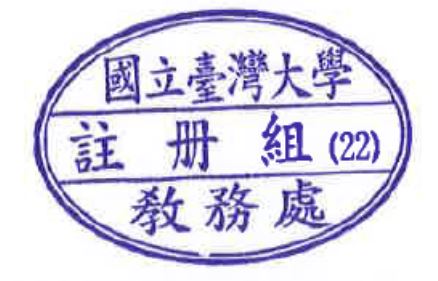 國立臺灣大學110學年度個人申請入學招生考生健康聲明切結書因應「嚴重特殊傳染性肺炎」疫情，來校參與110學年度個人申請入學招生第二階段指定項目甄試之考生若有不適症狀，請遵從試務人員指示詳實填寫下列資料，經本校系同意後方得進入試場。請先填寫以下問題(全部必填)1.最近21天內(含隔離檢疫及自主健康管理期間)，您是否有出入境史？□否   □是，請羅列出入境日期：________________  地點：_________________2.最近14天內，您是否出現以下症狀？(可複選) □無以下任一症狀□發燒(額溫≧37.5℃或耳溫≧38℃)  □咳嗽 □喉嚨痛  □流鼻水  □肌肉痠痛  □關節痠痛  □四肢無力  □呼吸道窘迫症狀(呼吸急促、呼吸困難)  □味覺失調或消失 □嗅覺失調或消失  □腹瀉(一天內有腹瀉三次以上)  □其他：3.最近14天內，您是否因嚴重特殊傳染性肺炎(COVID-19)被衛生主管機構列為「具感染風險民眾追蹤管理機制」中之「自主健康管理者」？□否    □是:就醫採檢後為檢驗為合格 / □於就醫採檢中，尚未接獲檢驗結果          是否已通報甄試學系:□已於甄試前3日(   月   日)通報 / □尚未通報甄試4.最近14天內，您或您的同住親友是否曾與嚴重特殊傳染性肺炎(COVID-19)確診病例有接觸？□否    □是5.最近14天內，您是否有接觸自國外返台的家人或朋友？□否    □是考生聲明:上述資料皆為正確，本人前來國立臺灣大學參加110學年度個人申請第二階段指定項目甄試，於甄試學系考試日之前14天非屬衛生福利部須「居家隔離」、「居家檢疫」及「居家檢疫及自主健康管理者於就醫採檢尚未接獲檢驗結果之個案」之對象，且如屬「具感染風險民眾追蹤管理機制」中之「自主健康管理者」，亦應於甄試前通報甄試學系，倘有隱匿或不實，本人已知悉係考生本人及監護人自負相關法律上責任。此致國立臺灣大學        考  生：　　　　　　　　 （簽章）
本校係依相關醫療及防疫法令，基於公衛或傳染病防治、保健醫療服務及其他法定義務之目的蒐集、處理、利用以上個人資料，您可依個人資料保護法第三條規定行使相關權利，本校將依個人資料保護法就以上個人資料進行妥善保護。據上列簽名您已同意並瞭解本校蒐集、處理或利用個人資料之目的及用途。考生資料考生
姓名身分證字號本校報名編號考生資料報考學系考生資料參加甄試日期110 年     月     日110 年     月     日110 年     月     日110 年     月     日110 年     月     日110 年     月     日考生資料考生行動電話家長姓名家長電話